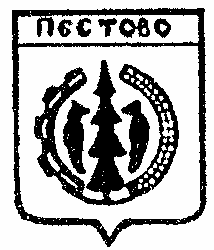 Российская ФедерацияНовгородская областьПестовский  районАДМИНИСТРАЦИЯ   УСТЮЦКОГО  СЕЛЬСКОГО ПОСЕЛЕНИЯПОСТАНОВЛЕНИЕот 30.11.2022   № 88  д. УстюцкоеО присвоении почтового адресаземельному участку          В соответствии с Федеральным законом от 06 октября 2003 № 131-ФЗ «Об общих принципах организации местного самоуправления в Российской Федерации,  с пунктом 7 Правил присвоения, изменения и аннулирования адресов» утвержденных  постановления  Правительства РФ от 19.11.2014 N 1221  (ред. от 12.08.2015)ПОСТАНОВЛЯЮ:Присвоить почтовый адрес земельному участку, расположенному в   кадастровом  квартале  53:14:0301001, площадью 5258  кв. м. на землях населенных пунктов, вид разрешенного использования – земельные участки (территории) общего пользования: «Российская Федерация, Новгородская область, Пестовский муниципальный район, Устюцкое сельское поселение, деревня Малашкино, земельный участок  43д».         И.О.Главы сельского поселения                               Н.А.Исаклва